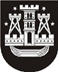 KLAIPĖDOS MIESTO SAVIVALDYBĖS TARYBASPRENDIMASDĖL komisijos išvadOS PATVIRTINIMO2018 m. gruodžio 21 d. Nr. T2-293KlaipėdaVadovaudamasi Lietuvos Respublikos vietos savivaldos įstatymo 15 straipsnio 5 dalimi, apsvarsčiusi Klaipėdos miesto savivaldybės tarybos 2018 m. spalio 25 d. sprendimu Nr. T2-239 „Dėl laikinosios komisijos Klaipėdos prekės ženklo atnaujinimo aplinkybėms nagrinėti sudarymo“ sudarytos laikinosios komisijos (toliau – Komisija) Klaipėdos prekės ženklo atnaujinimo aplinkybėms nagrinėti 2018 m. gruodžio 7 d. išvadą, Klaipėdos miesto savivaldybės taryba nusprendžia:Patvirtinti Komisijos Klaipėdos prekės ženklo atnaujinimo aplinkybėms nagrinėti 2018 m. gruodžio 7 d. išvadą (pridedama), nepritariant išvados konstatuojamosios dalies 3 punktui (rekomenduoti Tarybai spręsti dėl tarnybinės nuobaudos Klaipėdos miesto savivaldybės administracijos direktoriui S. Budinui).Skelbti šį sprendimą Klaipėdos miesto savivaldybės interneto svetainėje.Savivaldybės meras Vytautas Grubliauskas